ALLEGATO CSCUOLA ______________________________________________________________________INDIRIZZO____________________________________________________________________TELEFONO________________________________   FAX ______________________________EMAIL_____________________________________ EMAIL PEC ________________________REFERENTE ATTIVITA’ EDUCAZIONE AMBIENTALE (nome, telefono, email) : ________________________________________________________________________________________INSEGNATE/I COINVOLTO/I _________________________________________________________________________________________________________________________________CLASSE/I  COINVOLTA/E _______________________________________________________N. STUDENTI IN TOTALE   ______________________________________________________RICHIESTA DI PARTECIPAZIONE A:- Visita guidata nella riserva (  )- Itinerari didattici  (  )- Progetti naturalistico/ludico didattici  (  )INDICARE LA PROPOSTA DI TRE DATE PER LE ATTIVITA’ IN CAMPO: ( nota: le date effettive saranno concordate successivamente in raccordo con l’Ente Gestore e potranno essere anche diverse da quelle proposte) : ________________________________________________________________________________________________________________________________________________________________________________________________________________________ Si dichiara che tutti i partecipanti sono provvisti di debita assicurazione per lo svolgimento delle attività previste in campo.DATA________________                                                            FIRMA E TIMBRO SCUOLA                                                                                                           Il Dirigente ScolasticoNOTA: Questa richiesta non costituisce conferma delle attività, ma solo formale richiesta da parte della Scuola, per avviare le procedure di individuazione/scelta delle scuole partecipanti.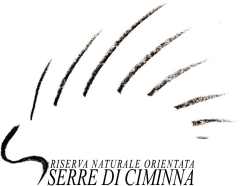 